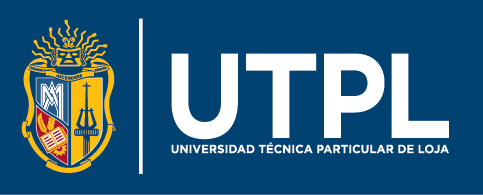 Grupo de investigación “Innovación y nueva empresa”Departamento de Ciencias Empresariales de la UTPLGrupo de investigación “Innovación y nueva empresa”Departamento de Ciencias Empresariales de la UTPLGrupo de investigación “Innovación y nueva empresa”Departamento de Ciencias Empresariales de la UTPLLínea marcoEconomía Social y EmpresaLínea marcoEconomía Social y EmpresaLínea marcoEconomía Social y EmpresaSección sublineaGruposTurismo Gestión integral de destinos turísticos, social media y nuevas tecnologíasMsc. Alex Ludeña Msc. Christian ViñanContabilidad y Auditoria Desarrollo administrativo, financiero, fiscalidad Msc. Melania González Msc. Raquel CórdovaOrganización de EmpresasMarketing   Msc. María Dolores MahuadOrganización de EmpresasCompetitividad Msc. Mayra Ortega Gestión EmpresarialEmprendimiento y desarrollo sostenible Msc. Ronald ToledoMsc. Paúl SarangoFinanzas Desarrollo local y finanzas inclusivas Msc. Viviana EspinozaMsc. Elizabeth Salas